      LAST NAME, First name:________________________________
By checking out the Media Kit, you assume responsibility for any loss, theft or damage of the device(s) while it is checked out to you. If loss, theft or damage occurs to any part, you will be responsible for the replacement costs.NOTICE: Do not add or delete any software or apps to any device.  You will be subject to a $25 fine if you do.___ 	My child has my permission to use a library media kit.  If the device is returned damaged or missing parts, or is not returned, I agree to be responsible for the repair or replacement costs.  (Child must be age 14 or older).Youth / Minor’s Printed Name_______________________________Signature__________________________________
Birth Date of Minor______________________Parent/Legal Guardian Printed Name______________________________________________________Parent/Legal Guardian Signature_____________________________________________________________
 Date___________________________________ Phone #______________________________________Media Kits Available:Graphics Production Kit – Bamboo Tablet + Laptop (IN LIBRARY USE ONLY - $1500+ $5 processing fee)Movie Post Production Kit – Mac Laptop (IN LIBRARY USE ONLY - $1300+ $5 processing fee)Post Production iPad (IN LIBRARY USE ONLY - $550 + $5 processing fee)Mobile Podcast Production Kit ($143 total + $5 processing fee)Mobile Videocasting Production Kit ($402 total + $5 processing fee)Mobile Movie Production Kit ($803 total + $5 processing fee)Mobile Music Production Kit ($889 total + $5 processing fee)NOTES ON INTERNET USE: Many of the devices will connect to the Internet.  The library is not responsible for materials on the Internet, nor the protection of Internet users from inaccurate or offensive information.  Individuals entering personal information such as credit card or banking information, home addresses, or telephone numbers do so at their own risk.  Users are required to follow U.S. copyright law.  The unauthorized reproduction or distribution of a copyrighted work, including infringement without monetary gain, is prohibited.I understand that it is my responsibility to follow the “Internet Acceptable Use Policy”.  I agree to abide by the Cedar Mill Community Library Internet Acceptable Use Policy.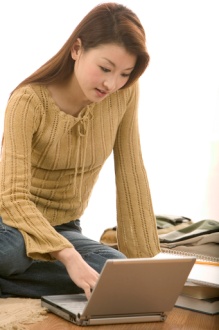 Youth User Agreement for Media KitsCedar Mill Community LibraryPurpose: We are excited to offer the use of our Media Kits to users age 14-17. Since users this age are still the responsibility of their parents/legal guardians, we require parent or guardian permission in order for teens to check out the media kits.